TITLE OF THE PAPER in Calibri 14pt bold, capital LETTERS, centered and starting from the top of the typing areaFirst author's name 1, Second author's name 2, etc., for example: Kanakoudis V., Karatzas G.P., Keramaris E. with presenting author underlined1Author's affiliation, City, Zip code, Country, email;     2Author's affiliation, City, Zip code, Country, email; ... the affiliation of the authors should be provided in Calibri, 10pt small italic letters ABSTRACTThe text of the abstract (Calibri 11pt, justified) should be headed by the word ABSTRACT, in Bold, 12pt Calibri font, centered. The length of the text should be up to 250 words. In a new line, after the last line of the abstract, set the word Keywords followed by up to five keywords that best fit to the content of your article, in Calibri, point 11 characters.Keywords: Keyword 1, Keyword 2, etc.  up to five keywords 1. Introduction Authors are invited to submit a full paper of 8 pages maximum no later than February 15th, 2016. All submitted papers should report original, previously unpublished research results, experimental or theoretical. All manuscripts will be subjected to peer-review and are expected to meet the scientific criteria of significance and academic excellence. The submitting author is responsible for ensuring that the article's publication has been approved by all the other co-authors and takes responsibility for the paper during submission and peer review. Papers should be submitted as a *docx or *doc file. 2. METHODOLOGYPapers must be prepared in English, using this MS-Word template. The main text should be set in 11 point Calibri (normal), using single line spacing. All text should be produced as a single column and JUSTIFIED throughout, in A4 paper size with 2 cm margins on all sides. All text matter and figures should be contained within this area and the margins should be consistent on all pages. All papers published in the conference proceedings will be made available in an Open Access format in Elsevier’s Procedia Engineering (Figure 1), an online conference proceedings publication hosted on ScienceDirect. All published papers will be indexed in Scopus and presented in a dedicated online Procedia issue. Delegates will need to opt in to have their paper published in the proceedings and there will be a surcharge to delegates of 60€ per paper to cover some of the administrative costs associated with the publication. Selected papers from the Conference will be peer reviewed for publication in one of the special issues of selected international scientific journals. Please note that the submitted manuscript should be substantially changed compared to the one presented at the conference (more that 50%) in order to be considered for publication. 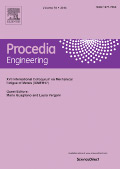 Figure 1. Procedia Engineering cover2.1 Headings Headings should be set aligned left, and consecutively numbered (e.g. 1. INTRODUCTION, 2. METHODOLOGY, etc.). The main headings should be separated by one line space from the text above and below, in bold 12 pt, Calibri capital letters. The secondary headings should be consecutively numbered (e.g. 1.1 Literature review, 1.2 Network Problems, etc.). Only the first word should be a capital and the rest in lower case, bold, 11pt Calibri letters.3. RESULTS3.1 Tables Tables should be embedded in the main text, preferably after they are cited and as close as possible to their first citation and should be consecutively numbered by Arabic numerals. Write the word ‘’Table’’ and the corresponding number (in bold characters) and then the table caption above the table columns. Table caption should be separated by the text above by one line space. Tables should be referred in the text by Table 1, Table 2 and so on. 3.2 Figures All drawings, graphs and photos should be as clear as possible, and should be embedded in the text as an integrated file. Figures should not exceed the margins of the typing area and should be consecutively numbered by Arabic numerals. Write the word ‘’Figure’’ and the corresponding number (in bold characters) and then the figure caption below the figure. Figure numbering should be in the order that they are first cited in the text and as close as possible to their first citation. Figure should be referred in the text by Figure 1, Figure 2 and so on. 3.3 Equations Equations should be separated by the text above and below by one line space, justified and consecutively numbered by Arabic numerals. Place the number of equations in parentheses at the right page margin and refer to them by Equation 1, Equation 2 and so on in the text. 3.4 Units-Chemical formulas-Numbers Please ensure that the following system is used for all scientific and laboratory data: kg for kilogram, L for liters and g for grams. Chemical formulas should also be correct e.g. CO2 (not CO2). Decimal numbers must have a dot ‘.’ as a decimal point and not a comma ‘,’. For example 2.5 (not 2,5). Groups of three digits in numbers greater than 999 should not be separated by a space or comma, e.g 2500 (not 2 500 or 2,500).4. CONCLUSIONSWe strongly recommend to type your paper over this template in order to ensure that all contributions have the same style in the final publication.AcknowledgementsThank you very much for adhering to these guidelines. References References to works cited in your paper should be numbered consecutively in the text and should be placed in square brackets. References should be listed at the end of the text in the order that they appear in text, headed by the word ‘’References’’. Use the format recommended below for journal articles, conference proceedings, books, standard test methods, electronic publications. Example for Journals 1. Kungolos A., Samaras P., Kipopoulou A.M., Zoumboulis A., Sakellaropoulos G.P., 1999. Interactive toxic effects of agrochemicals on aquatic organisms. Water Science and Techology, 40 (1), 357 – 364. Example for Conference proceedings 2. Marnellos G.E., Zisekas S.T. and Kungolos A.G., 2002. Electrochemical promotion of CO oxidation on a Fe electrode. Proceedings of the International Conference on Protection and Restoration of the Environment VI (eds. A. G. Kungolos, A. B. Liakopoulos, G. P. Korfiatis, A. D. Koutsospyros, K. L. Katsifarakis and A. D. Demetracopoulos), July 1–5, Skiathos Island, Greece, Vol. II, 1081-1088. Example for Books 3. Metcalf & Eddy, 2003. Wastewater engineering: Treatment and reuse. 4th ed., McGraw-Hill, New York. Example for Standard test methods 4. CEN, 1997. Water analysis – guidelines for the determination of total organic carbon (TOC) and dissolved organic carbon (DOC), EN 1484. European Committee for Standardization (CEN), Brussels. Example for Electronic publications 5. http:// www.ewas2.tuc.gr (accessed December 14, 2015).